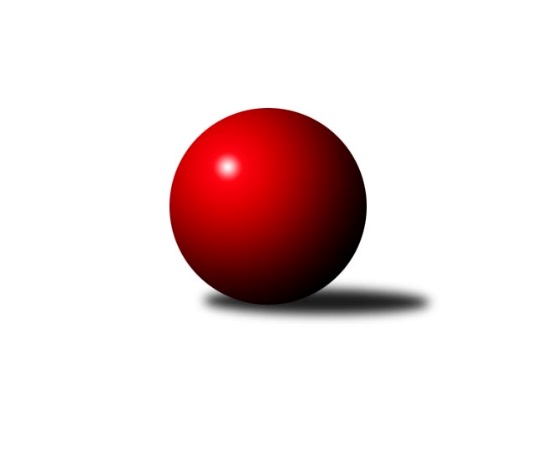 Č.18Ročník 2022/2023	2.6.2024 Okresní přebor - skupina B 2022/2023Statistika 18. kolaTabulka družstev:		družstvo	záp	výh	rem	proh	skore	sety	průměr	body	plné	dorážka	chyby	1.	TJ Lokomotiva Ústí n. L. D	18	15	0	3	79.5 : 28.5 	(86.5 : 57.5)	1622	30	1144	478	32.9	2.	TJ Union Děčín	18	13	0	5	75.0 : 33.0 	(95.5 : 48.5)	1594	26	1134	460	43.8	3.	TJ Kovostroj Děčín C	18	13	0	5	68.0 : 40.0 	(82.0 : 62.0)	1613	26	1140	473	34.5	4.	Sokol Ústí n. L. C	18	11	0	7	61.0 : 47.0 	(78.5 : 65.5)	1550	22	1105	445	43.6	5.	Sokol Ústí n. L. B	18	10	0	8	61.0 : 47.0 	(80.5 : 63.5)	1563	20	1123	440	39.1	6.	KO Česká Kamenice B	18	9	0	9	57.0 : 51.0 	(79.0 : 65.0)	1551	18	1095	455	43.9	7.	Sokol Roudnice nad Labem	18	8	0	10	47.5 : 60.5 	(65.0 : 79.0)	1547	16	1100	447	39.9	8.	TJ Teplice Letná C	18	8	0	10	47.5 : 60.5 	(61.0 : 83.0)	1519	16	1090	429	50.1	9.	TJ Teplice Letná D	18	2	0	16	22.5 : 85.5 	(45.0 : 99.0)	1448	4	1044	403	54.8	10.	SKK Bohušovice C	18	1	0	17	21.0 : 87.0 	(47.0 : 97.0)	1472	2	1056	416	49.8Tabulka doma:		družstvo	záp	výh	rem	proh	skore	sety	průměr	body	maximum	minimum	1.	TJ Lokomotiva Ústí n. L. D	9	9	0	0	45.0 : 9.0 	(46.5 : 25.5)	1676	18	1771	1616	2.	Sokol Ústí n. L. B	9	8	0	1	44.0 : 10.0 	(47.0 : 25.0)	1553	16	1600	1484	3.	TJ Kovostroj Děčín C	9	8	0	1	39.0 : 15.0 	(41.0 : 31.0)	1648	16	1685	1597	4.	TJ Union Děčín	9	7	0	2	38.0 : 16.0 	(47.0 : 25.0)	1485	14	1551	1363	5.	Sokol Ústí n. L. C	9	7	0	2	35.5 : 18.5 	(43.0 : 29.0)	1520	14	1609	1404	6.	TJ Teplice Letná C	9	6	0	3	31.5 : 22.5 	(37.5 : 34.5)	1561	12	1672	1446	7.	KO Česká Kamenice B	9	5	0	4	31.0 : 23.0 	(42.0 : 30.0)	1620	10	1713	1538	8.	Sokol Roudnice nad Labem	9	5	0	4	27.5 : 26.5 	(34.5 : 37.5)	1589	10	1647	1514	9.	TJ Teplice Letná D	9	1	0	8	11.0 : 43.0 	(23.0 : 49.0)	1468	2	1552	1369	10.	SKK Bohušovice C	9	0	0	9	9.0 : 45.0 	(23.0 : 49.0)	1491	0	1621	1336Tabulka venku:		družstvo	záp	výh	rem	proh	skore	sety	průměr	body	maximum	minimum	1.	TJ Union Děčín	9	6	0	3	37.0 : 17.0 	(48.5 : 23.5)	1608	12	1706	1370	2.	TJ Lokomotiva Ústí n. L. D	9	6	0	3	34.5 : 19.5 	(40.0 : 32.0)	1615	12	1715	1472	3.	TJ Kovostroj Děčín C	9	5	0	4	29.0 : 25.0 	(41.0 : 31.0)	1608	10	1688	1505	4.	KO Česká Kamenice B	9	4	0	5	26.0 : 28.0 	(37.0 : 35.0)	1542	8	1703	1297	5.	Sokol Ústí n. L. C	9	4	0	5	25.5 : 28.5 	(35.5 : 36.5)	1546	8	1651	1443	6.	Sokol Roudnice nad Labem	9	3	0	6	20.0 : 34.0 	(30.5 : 41.5)	1542	6	1652	1352	7.	Sokol Ústí n. L. B	9	2	0	7	17.0 : 37.0 	(33.5 : 38.5)	1562	4	1640	1392	8.	TJ Teplice Letná C	9	2	0	7	16.0 : 38.0 	(23.5 : 48.5)	1514	4	1632	1376	9.	SKK Bohušovice C	9	1	0	8	12.0 : 42.0 	(24.0 : 48.0)	1470	2	1619	1373	10.	TJ Teplice Letná D	9	1	0	8	11.5 : 42.5 	(22.0 : 50.0)	1445	2	1548	1241Tabulka podzimní části:		družstvo	záp	výh	rem	proh	skore	sety	průměr	body	doma	venku	1.	TJ Lokomotiva Ústí n. L. D	9	8	0	1	42.5 : 11.5 	(45.5 : 26.5)	1648	16 	5 	0 	0 	3 	0 	1	2.	Sokol Ústí n. L. B	9	7	0	2	39.0 : 15.0 	(44.5 : 27.5)	1580	14 	5 	0 	0 	2 	0 	2	3.	TJ Kovostroj Děčín C	9	7	0	2	35.0 : 19.0 	(45.0 : 27.0)	1637	14 	5 	0 	0 	2 	0 	2	4.	Sokol Ústí n. L. C	9	6	0	3	32.5 : 21.5 	(43.0 : 29.0)	1520	12 	3 	0 	1 	3 	0 	2	5.	TJ Union Děčín	9	5	0	4	32.0 : 22.0 	(45.0 : 27.0)	1538	10 	3 	0 	1 	2 	0 	3	6.	KO Česká Kamenice B	9	4	0	5	26.0 : 28.0 	(38.0 : 34.0)	1499	8 	3 	0 	1 	1 	0 	4	7.	Sokol Roudnice nad Labem	9	4	0	5	21.5 : 32.5 	(31.0 : 41.0)	1550	8 	3 	0 	2 	1 	0 	3	8.	TJ Teplice Letná C	9	3	0	6	21.0 : 33.0 	(29.5 : 42.5)	1518	6 	3 	0 	2 	0 	0 	4	9.	TJ Teplice Letná D	9	1	0	8	11.5 : 42.5 	(18.0 : 54.0)	1448	2 	0 	0 	4 	1 	0 	4	10.	SKK Bohušovice C	9	0	0	9	9.0 : 45.0 	(20.5 : 51.5)	1450	0 	0 	0 	4 	0 	0 	5Tabulka jarní části:		družstvo	záp	výh	rem	proh	skore	sety	průměr	body	doma	venku	1.	TJ Union Děčín	9	8	0	1	43.0 : 11.0 	(50.5 : 21.5)	1610	16 	4 	0 	1 	4 	0 	0 	2.	TJ Lokomotiva Ústí n. L. D	9	7	0	2	37.0 : 17.0 	(41.0 : 31.0)	1598	14 	4 	0 	0 	3 	0 	2 	3.	TJ Kovostroj Děčín C	9	6	0	3	33.0 : 21.0 	(37.0 : 35.0)	1584	12 	3 	0 	1 	3 	0 	2 	4.	KO Česká Kamenice B	9	5	0	4	31.0 : 23.0 	(41.0 : 31.0)	1617	10 	2 	0 	3 	3 	0 	1 	5.	Sokol Ústí n. L. C	9	5	0	4	28.5 : 25.5 	(35.5 : 36.5)	1573	10 	4 	0 	1 	1 	0 	3 	6.	TJ Teplice Letná C	9	5	0	4	26.5 : 27.5 	(31.5 : 40.5)	1526	10 	3 	0 	1 	2 	0 	3 	7.	Sokol Roudnice nad Labem	9	4	0	5	26.0 : 28.0 	(34.0 : 38.0)	1540	8 	2 	0 	2 	2 	0 	3 	8.	Sokol Ústí n. L. B	9	3	0	6	22.0 : 32.0 	(36.0 : 36.0)	1545	6 	3 	0 	1 	0 	0 	5 	9.	SKK Bohušovice C	9	1	0	8	12.0 : 42.0 	(26.5 : 45.5)	1507	2 	0 	0 	5 	1 	0 	3 	10.	TJ Teplice Letná D	9	1	0	8	11.0 : 43.0 	(27.0 : 45.0)	1451	2 	1 	0 	4 	0 	0 	4 Zisk bodů pro družstvo:		jméno hráče	družstvo	body	zápasy	v %	dílčí body	sety	v %	1.	Petr Staněk 	Sokol Ústí n. L. B 	15	/	17	(88%)	25	/	34	(74%)	2.	Kristýna Vorlická 	TJ Lokomotiva Ústí n. L. D 	15	/	18	(83%)	28	/	36	(78%)	3.	Pavel Nováček 	Sokol Ústí n. L. C 	14.5	/	16	(91%)	27	/	32	(84%)	4.	Milan Pecha ml.	TJ Union Děčín 	14	/	15	(93%)	22	/	30	(73%)	5.	Miroslav Rejchrt 	TJ Kovostroj Děčín C 	14	/	18	(78%)	26	/	36	(72%)	6.	Jaroslav Vorlický 	TJ Lokomotiva Ústí n. L. D 	12.5	/	17	(74%)	20.5	/	34	(60%)	7.	Filip Dítě 	TJ Union Děčín 	12	/	13	(92%)	23	/	26	(88%)	8.	Jan Chvátal 	KO Česká Kamenice B 	12	/	16	(75%)	21	/	32	(66%)	9.	Simona Puschová 	Sokol Ústí n. L. C 	12	/	18	(67%)	24	/	36	(67%)	10.	Matěj Petýrek 	TJ Lokomotiva Ústí n. L. D 	10	/	14	(71%)	18	/	28	(64%)	11.	Antonín Hrabě 	TJ Kovostroj Děčín C 	10	/	17	(59%)	21	/	34	(62%)	12.	Michal Horňák 	TJ Teplice Letná C 	10	/	18	(56%)	22	/	36	(61%)	13.	Ivan Králik 	TJ Teplice Letná D 	9.5	/	16	(59%)	20	/	32	(63%)	14.	Josef Devera ml.	SKK Bohušovice C 	9	/	14	(64%)	17.5	/	28	(63%)	15.	Petr Kumstát 	TJ Union Děčín 	8	/	9	(89%)	14	/	18	(78%)	16.	Petr Došek 	Sokol Roudnice nad Labem 	8	/	16	(50%)	17	/	32	(53%)	17.	Radek Plicka 	Sokol Roudnice nad Labem 	8	/	16	(50%)	16	/	32	(50%)	18.	Tomáš Kocman 	TJ Lokomotiva Ústí n. L. D 	7	/	10	(70%)	10	/	20	(50%)	19.	Petr Veselý 	TJ Kovostroj Děčín C 	7	/	12	(58%)	14	/	24	(58%)	20.	Pavel Mihalík 	Sokol Ústí n. L. B 	7	/	15	(47%)	20.5	/	30	(68%)	21.	Jiří Malec 	KO Česká Kamenice B 	7	/	17	(41%)	17.5	/	34	(51%)	22.	Jiří Pulchart 	Sokol Ústí n. L. B 	6	/	11	(55%)	10.5	/	22	(48%)	23.	Martin Soukup 	TJ Teplice Letná C 	6	/	12	(50%)	10.5	/	24	(44%)	24.	Jana Sobotková 	TJ Kovostroj Děčín C 	6	/	13	(46%)	12	/	26	(46%)	25.	Miroslav Král 	KO Česká Kamenice B 	6	/	14	(43%)	14	/	28	(50%)	26.	Eugen Šroff 	Sokol Ústí n. L. B 	6	/	14	(43%)	12	/	28	(43%)	27.	Petr Šanda 	Sokol Ústí n. L. C 	6	/	16	(38%)	13	/	32	(41%)	28.	Jaroslav Kuneš 	Sokol Ústí n. L. C 	5.5	/	12	(46%)	8.5	/	24	(35%)	29.	Eva Říhová 	KO Česká Kamenice B 	5	/	6	(83%)	8	/	12	(67%)	30.	Jan Pecha 	TJ Union Děčín 	5	/	9	(56%)	11	/	18	(61%)	31.	Václav Pavelka 	TJ Union Děčín 	5	/	9	(56%)	10.5	/	18	(58%)	32.	Martin Pokorný 	TJ Teplice Letná D 	5	/	10	(50%)	12	/	20	(60%)	33.	Josef Kecher 	Sokol Roudnice nad Labem 	5	/	13	(38%)	10.5	/	26	(40%)	34.	Jindřich Hruška 	TJ Teplice Letná C 	5	/	15	(33%)	7.5	/	30	(25%)	35.	Roman Filip 	SKK Bohušovice C 	4	/	5	(80%)	7	/	10	(70%)	36.	Vladislav Janda 	KO Česká Kamenice B 	4	/	6	(67%)	8	/	12	(67%)	37.	Pavel Hlůžek 	Sokol Roudnice nad Labem 	4	/	6	(67%)	7	/	12	(58%)	38.	Čestmír Dvořák 	TJ Kovostroj Děčín C 	4	/	7	(57%)	8	/	14	(57%)	39.	Luďka Maříková 	SKK Bohušovice C 	4	/	12	(33%)	8	/	24	(33%)	40.	Martin Lukeš 	TJ Teplice Letná C 	3	/	3	(100%)	5	/	6	(83%)	41.	Libor Hekerle 	KO Česká Kamenice B 	3	/	6	(50%)	6	/	12	(50%)	42.	Josef Matoušek 	TJ Lokomotiva Ústí n. L. D 	3	/	7	(43%)	8	/	14	(57%)	43.	Jan Baco 	TJ Union Děčín 	3	/	10	(30%)	9	/	20	(45%)	44.	Vladimír Chrpa 	Sokol Roudnice nad Labem 	3	/	11	(27%)	7.5	/	22	(34%)	45.	Alois Haluska 	Sokol Roudnice nad Labem 	2.5	/	9	(28%)	6	/	18	(33%)	46.	Jan Brhlík st.	TJ Teplice Letná C 	2	/	4	(50%)	4	/	8	(50%)	47.	Jitka Sottnerová 	TJ Lokomotiva Ústí n. L. D 	2	/	5	(40%)	2	/	10	(20%)	48.	Kryštof Rusek 	TJ Teplice Letná D 	2	/	6	(33%)	4	/	12	(33%)	49.	Milan Wundrawitz 	Sokol Ústí n. L. B 	2	/	7	(29%)	4	/	14	(29%)	50.	Sabina Formánková 	TJ Teplice Letná C 	2	/	9	(22%)	4	/	18	(22%)	51.	Markéta Matějáková 	TJ Teplice Letná D 	2	/	12	(17%)	4	/	24	(17%)	52.	Eva Staňková 	TJ Teplice Letná C 	1.5	/	7	(21%)	5	/	14	(36%)	53.	Jiří Semerád 	SKK Bohušovice C 	1	/	1	(100%)	2	/	2	(100%)	54.	Věra Šimečková 	KO Česká Kamenice B 	1	/	1	(100%)	2	/	2	(100%)	55.	Tomáš Rabas 	TJ Teplice Letná D 	1	/	3	(33%)	2	/	6	(33%)	56.	Jiří Houdek 	TJ Kovostroj Děčín C 	1	/	3	(33%)	1	/	6	(17%)	57.	Kamil Navrátil 	TJ Union Děčín 	1	/	4	(25%)	3	/	8	(38%)	58.	Olga Urbanová 	KO Česká Kamenice B 	1	/	6	(17%)	2.5	/	12	(21%)	59.	Sylva Vahalová 	SKK Bohušovice C 	1	/	11	(9%)	3	/	22	(14%)	60.	Jiří Kyral 	Sokol Ústí n. L. C 	0	/	1	(0%)	1	/	2	(50%)	61.	Martin Dítě 	TJ Union Děčín 	0	/	1	(0%)	1	/	2	(50%)	62.	František Mourek 	TJ Union Děčín 	0	/	1	(0%)	0	/	2	(0%)	63.	Karel Šrámek 	TJ Teplice Letná D 	0	/	1	(0%)	0	/	2	(0%)	64.	Adolf Michel 	Sokol Ústí n. L. C 	0	/	3	(0%)	0	/	6	(0%)	65.	Petr Prouza st.	SKK Bohušovice C 	0	/	6	(0%)	2	/	12	(17%)	66.	Tereza Brožková 	SKK Bohušovice C 	0	/	7	(0%)	3	/	14	(21%)	67.	Jana Němečková 	TJ Teplice Letná D 	0	/	9	(0%)	3	/	18	(17%)	68.	Jana Jarošová 	TJ Teplice Letná D 	0	/	15	(0%)	2	/	30	(7%)	69.	Magdalena Šabatová 	SKK Bohušovice C 	0	/	16	(0%)	4.5	/	32	(14%)Průměry na kuželnách:		kuželna	průměr	plné	dorážka	chyby	výkon na hráče	1.	TJ Lokomotiva Ústí nad Labem, 1-4	1629	1147	482	35.1	(407.4)	2.	Kovostroj Děčín, 1-2	1606	1134	471	38.1	(401.7)	3.	Česká Kamenice, 1-2	1599	1133	465	42.2	(399.8)	4.	Roudnice, 1-2	1582	1118	464	37.4	(395.7)	5.	TJ Teplice Letná, 1-2	1545	1114	431	51.5	(386.4)	6.	Bohušovice, 1-4	1541	1092	448	43.7	(385.4)	7.	Sokol Ústí, 1-2	1498	1072	426	45.7	(374.6)	8.	TJ Teplice Letná, 3-4	1485	1076	408	58.5	(371.3)	9.	Union Děčín, 1-2	1445	1040	404	48.3	(361.3)Nejlepší výkony na kuželnách:TJ Lokomotiva Ústí nad Labem, 1-4TJ Lokomotiva Ústí n. L. D	1771	14. kolo	Pavel Nováček 	Sokol Ústí n. L. C	466	18. koloTJ Lokomotiva Ústí n. L. D	1725	2. kolo	Jaroslav Vorlický 	TJ Lokomotiva Ústí n. L. D	463	14. koloTJ Lokomotiva Ústí n. L. D	1687	16. kolo	Antonín Hrabě 	TJ Kovostroj Děčín C	454	2. koloTJ Lokomotiva Ústí n. L. D	1685	18. kolo	Josef Matoušek 	TJ Lokomotiva Ústí n. L. D	449	2. koloTJ Kovostroj Děčín C	1678	2. kolo	Matěj Petýrek 	TJ Lokomotiva Ústí n. L. D	448	12. koloTJ Lokomotiva Ústí n. L. D	1668	4. kolo	Kristýna Vorlická 	TJ Lokomotiva Ústí n. L. D	445	16. koloTJ Lokomotiva Ústí n. L. D	1659	8. kolo	Kristýna Vorlická 	TJ Lokomotiva Ústí n. L. D	443	2. koloSokol Ústí n. L. C	1651	18. kolo	Kristýna Vorlická 	TJ Lokomotiva Ústí n. L. D	442	8. koloTJ Lokomotiva Ústí n. L. D	1648	1. kolo	Ivan Králik 	TJ Teplice Letná D	441	6. koloTJ Lokomotiva Ústí n. L. D	1621	12. kolo	Kristýna Vorlická 	TJ Lokomotiva Ústí n. L. D	441	4. koloKovostroj Děčín, 1-2TJ Lokomotiva Ústí n. L. D	1690	11. kolo	Miroslav Rejchrt 	TJ Kovostroj Děčín C	482	16. koloTJ Kovostroj Děčín C	1685	8. kolo	Antonín Hrabě 	TJ Kovostroj Děčín C	456	8. koloTJ Kovostroj Děčín C	1678	14. kolo	Kristýna Vorlická 	TJ Lokomotiva Ústí n. L. D	449	11. koloTJ Kovostroj Děčín C	1666	18. kolo	Filip Dítě 	TJ Union Děčín	446	3. koloTJ Kovostroj Děčín C	1664	3. kolo	Miroslav Rejchrt 	TJ Kovostroj Děčín C	444	8. koloTJ Kovostroj Děčín C	1649	11. kolo	Miroslav Rejchrt 	TJ Kovostroj Děčín C	443	14. koloTJ Kovostroj Děčín C	1648	4. kolo	Petr Došek 	Sokol Roudnice nad Labem	438	4. koloTJ Kovostroj Děčín C	1634	1. kolo	Pavel Nováček 	Sokol Ústí n. L. C	438	1. koloTJ Kovostroj Děčín C	1614	16. kolo	Miroslav Rejchrt 	TJ Kovostroj Děčín C	437	11. koloTJ Kovostroj Děčín C	1597	6. kolo	Petr Veselý 	TJ Kovostroj Děčín C	437	3. koloČeská Kamenice, 1-2TJ Lokomotiva Ústí n. L. D	1715	7. kolo	Miroslav Král 	KO Česká Kamenice B	478	10. koloKO Česká Kamenice B	1713	9. kolo	Jan Chvátal 	KO Česká Kamenice B	460	7. koloKO Česká Kamenice B	1653	10. kolo	Josef Matoušek 	TJ Lokomotiva Ústí n. L. D	459	7. koloKO Česká Kamenice B	1649	7. kolo	Jan Chvátal 	KO Česká Kamenice B	454	9. koloTJ Kovostroj Děčín C	1641	17. kolo	Petr Staněk 	Sokol Ústí n. L. B	452	10. koloKO Česká Kamenice B	1637	5. kolo	Antonín Hrabě 	TJ Kovostroj Děčín C	452	17. koloTJ Union Děčín	1633	13. kolo	Jan Chvátal 	KO Česká Kamenice B	452	2. koloSokol Ústí n. L. C	1620	15. kolo	Kristýna Vorlická 	TJ Lokomotiva Ústí n. L. D	449	7. koloKO Česká Kamenice B	1604	15. kolo	Jiří Malec 	KO Česká Kamenice B	446	9. koloKO Česká Kamenice B	1603	12. kolo	Milan Pecha ml.	TJ Union Děčín	445	13. koloRoudnice, 1-2KO Česká Kamenice B	1703	18. kolo	Miroslav Rejchrt 	TJ Kovostroj Děčín C	446	13. koloTJ Kovostroj Děčín C	1664	13. kolo	Petr Došek 	Sokol Roudnice nad Labem	445	11. koloTJ Union Děčín	1660	5. kolo	Vladimír Chrpa 	Sokol Roudnice nad Labem	439	16. koloSokol Roudnice nad Labem	1647	11. kolo	Jiří Malec 	KO Česká Kamenice B	438	18. koloTJ Lokomotiva Ústí n. L. D	1631	3. kolo	Roman Filip 	SKK Bohušovice C	432	1. koloSokol Roudnice nad Labem	1627	16. kolo	Petr Došek 	Sokol Roudnice nad Labem	431	1. koloSokol Roudnice nad Labem	1605	6. kolo	Věra Šimečková 	KO Česká Kamenice B	428	18. koloSokol Roudnice nad Labem	1601	1. kolo	Filip Dítě 	TJ Union Děčín	427	5. koloSokol Ústí n. L. C	1599	11. kolo	Radek Plicka 	Sokol Roudnice nad Labem	427	6. koloSokol Roudnice nad Labem	1596	3. kolo	Jan Chvátal 	KO Česká Kamenice B	425	18. koloTJ Teplice Letná, 1-2TJ Teplice Letná C	1672	5. kolo	Martin Lukeš 	TJ Teplice Letná C	462	5. koloTJ Lokomotiva Ústí n. L. D	1662	5. kolo	Jan Chvátal 	KO Česká Kamenice B	459	11. koloTJ Teplice Letná C	1659	17. kolo	Petr Došek 	Sokol Roudnice nad Labem	455	7. koloKO Česká Kamenice B	1658	11. kolo	Michal Horňák 	TJ Teplice Letná C	454	17. koloSokol Roudnice nad Labem	1652	7. kolo	Filip Dítě 	TJ Union Děčín	451	9. koloTJ Union Děčín	1644	9. kolo	Kristýna Vorlická 	TJ Lokomotiva Ústí n. L. D	443	5. koloTJ Teplice Letná C	1624	1. kolo	Martin Soukup 	TJ Teplice Letná C	443	5. koloSokol Ústí n. L. B	1604	17. kolo	Petr Staněk 	Sokol Ústí n. L. B	439	17. koloTJ Teplice Letná C	1587	7. kolo	Michal Horňák 	TJ Teplice Letná C	435	7. koloTJ Teplice Letná C	1581	15. kolo	Tomáš Rabas 	TJ Teplice Letná C	434	17. koloBohušovice, 1-4TJ Union Děčín	1706	15. kolo	Michal Horňák 	TJ Teplice Letná C	467	12. koloTJ Kovostroj Děčín C	1688	9. kolo	Josef Devera ml.	SKK Bohušovice C	454	12. koloSokol Roudnice nad Labem	1633	10. kolo	Milan Pecha ml.	TJ Union Děčín	445	15. koloTJ Teplice Letná C	1632	12. kolo	Roman Filip 	SKK Bohušovice C	443	17. koloSKK Bohušovice C	1621	12. kolo	Josef Devera ml.	SKK Bohušovice C	442	14. koloSokol Ústí n. L. B	1605	2. kolo	Pavel Mihalík 	Sokol Ústí n. L. B	439	2. koloTJ Lokomotiva Ústí n. L. D	1570	17. kolo	Petr Došek 	Sokol Roudnice nad Labem	435	10. koloSKK Bohušovice C	1555	17. kolo	Miroslav Rejchrt 	TJ Kovostroj Děčín C	433	9. koloKO Česká Kamenice B	1548	14. kolo	Václav Pavelka 	TJ Union Děčín	429	15. koloSKK Bohušovice C	1512	14. kolo	Roman Filip 	SKK Bohušovice C	428	12. koloSokol Ústí, 1-2SKK Bohušovice C	1619	11. kolo	Pavel Nováček 	Sokol Ústí n. L. C	436	10. koloSokol Ústí n. L. C	1609	10. kolo	Petr Staněk 	Sokol Ústí n. L. B	434	11. koloSokol Ústí n. L. B	1600	15. kolo	Petr Staněk 	Sokol Ústí n. L. B	433	5. koloSokol Ústí n. L. B	1600	13. kolo	Roman Filip 	SKK Bohušovice C	428	11. koloSokol Ústí n. L. B	1588	5. kolo	Pavel Nováček 	Sokol Ústí n. L. C	427	2. koloSokol Ústí n. L. B	1577	8. kolo	Pavel Mihalík 	Sokol Ústí n. L. B	426	8. koloTJ Lokomotiva Ústí n. L. D	1571	9. kolo	Jiří Semerád 	SKK Bohušovice C	424	11. koloSokol Ústí n. L. B	1558	11. kolo	Pavel Nováček 	Sokol Ústí n. L. C	424	4. koloSokol Ústí n. L. C	1556	2. kolo	Ivan Králik 	TJ Teplice Letná D	420	14. koloSokol Ústí n. L. B	1555	18. kolo	Petr Staněk 	Sokol Ústí n. L. B	418	1. koloTJ Teplice Letná, 3-4TJ Kovostroj Děčín C	1655	7. kolo	Pavel Nováček 	Sokol Ústí n. L. C	476	5. koloTJ Union Děčín	1651	11. kolo	Petr Staněk 	Sokol Ústí n. L. B	464	9. koloSokol Ústí n. L. B	1640	9. kolo	Filip Dítě 	TJ Union Děčín	456	11. koloTJ Lokomotiva Ústí n. L. D	1633	15. kolo	Miroslav Rejchrt 	TJ Kovostroj Děčín C	443	7. koloSokol Ústí n. L. C	1597	5. kolo	Milan Pecha ml.	TJ Union Děčín	434	11. koloTJ Teplice Letná D	1552	13. kolo	Ivan Králik 	TJ Teplice Letná D	434	9. koloKO Česká Kamenice B	1530	3. kolo	Josef Devera ml.	SKK Bohušovice C	429	13. koloTJ Teplice Letná C	1524	10. kolo	Antonín Hrabě 	TJ Kovostroj Děčín C	429	7. koloSokol Roudnice nad Labem	1518	17. kolo	Michal Horňák 	TJ Teplice Letná C	425	10. koloTJ Teplice Letná D	1510	5. kolo	Ivan Králik 	TJ Teplice Letná D	421	13. koloUnion Děčín, 1-2TJ Union Děčín	1551	14. kolo	Filip Dítě 	TJ Union Děčín	425	2. koloTJ Union Děčín	1523	16. kolo	Filip Dítě 	TJ Union Děčín	415	14. koloTJ Union Děčín	1514	18. kolo	Milan Pecha ml.	TJ Union Děčín	413	18. koloTJ Kovostroj Děčín C	1505	12. kolo	Milan Pecha ml.	TJ Union Děčín	412	14. koloTJ Union Děčín	1503	10. kolo	Filip Dítě 	TJ Union Děčín	412	10. koloTJ Union Děčín	1491	4. kolo	Antonín Hrabě 	TJ Kovostroj Děčín C	409	12. koloTJ Union Děčín	1480	2. kolo	Josef Devera ml.	SKK Bohušovice C	408	6. koloTJ Union Děčín	1478	12. kolo	Filip Dítě 	TJ Union Děčín	406	18. koloSokol Ústí n. L. C	1473	8. kolo	Petr Kumstát 	TJ Union Děčín	403	8. koloTJ Lokomotiva Ústí n. L. D	1472	10. kolo	Pavel Nováček 	Sokol Ústí n. L. C	396	8. koloČetnost výsledků:	6.0 : 0.0	12x	5.5 : 0.5	1x	5.0 : 1.0	29x	4.5 : 1.5	1x	4.0 : 2.0	13x	2.0 : 4.0	7x	1.0 : 5.0	18x	0.5 : 5.5	1x	0.0 : 6.0	8x